Играем в кукольный театр домаКукольный театр – одна из самых интересных игр, которые нравятся детям. Дети раскрывают свою фантазию, ставят любимые сказки, придумывают новые.Счастлиые улыбки, горящие глаза и радостные лица малышей после спектакля кукольного театра убедительно свидетельствуют, как дети любят театр. Он развлекает и воспитывает детей, развивает их фантазию, учит сопереживать происходящему, создает положительный эмоциональный настрой, раскрепощает ребёнка, повышает его уверенность в себе.  Это не просто игра. А ещё и прекрпсное средство для интенсивного развития речи, обогащения словаря, развития логики мышления, воображения и творческих способностей.Создай те кукольный театр своими руками, применяя доступные подручные средства. Существует множество видов театра и кукол:-бумажный театр на палочке;-пальчиковый театр;-конусные куклы;-перчаточные куклы;-теневой театр и другие.Чтобы изготовить игрушки- самоделки  активно используйте разные предметы, упаковочные материалы, коробки из-под молочных продуктов, банки из-под газированной воды, полиэтиленовые бутылки и пр.Обычно подготовка к домашнему кукольному спектаклю проходит в несколько этапов:1.Выбор сказки, чтение сказки.2.Изготовление героев сказки.3.Подготовка сцены, декораций.4. Распределение ролей.5. Проводится репетиция.6.Показ спектакля.Желательно записывать премьеры спектаклей на видео. Ребёнок с удовольствием и не один раз, будет просматривать запись с театральным представлением. А у вас на долгую память останутся  в записи прекрасные моменты жизни ребёнка.Уважаемые родители уделяйте внимание к театральным играм, подчеркивая успехи своего ребёнка. Необходимо ненавязчиво способствовать возрождению давней семейной традиции устройства домашнего театра.Помните, домашний театр это не только увлекательное времяпровождение, но и  прекрасный инструмент для воспитания и развития детей.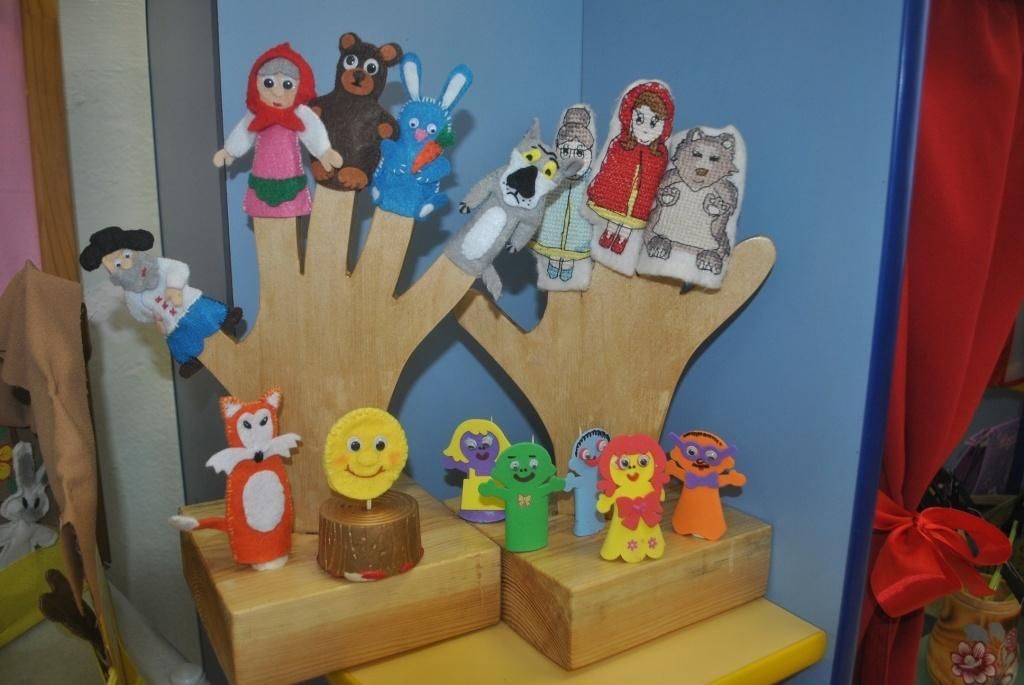 Подготовила: Разумова Л.И.